CURRICULUM VITAE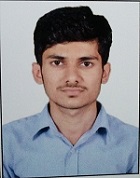 TAILOR DHRUMIL JMob. +91-9737592635Email-Id: tailordhrumil76@gmail.comAddress: B-1187, kabutarkhana, chaklaBharuch-392001Career Objective:To work in a challenging and creative environment and passionately contribute towards the goals of the Organization. To contribute the “Best Individual Efforts” in achieving Organizational Goal and to have continuous self and group enhancement by the way of learning and exposure through new Assignment.Personal Information:Name                     : Tailor DhrumilJayeshbhaiDate of Birth          : 28/04/1995 Gender                   : MaleAge                        : 22yearsMarital status         : Unmarried Nationality             : IndianHobbies                  : Playing tennis, cricket, listening songs and readindLanguages Known : Gujarati, Hindi, and EnglishAcademic Qualification:Professional Training with NCVT Pvt Ltd, Vadodara:6 months of  training in the field of Automation Hardware and Software. Having knowledge of programming of PLC, designing and wiring.Programming Allen Bradley, Siemens, Delta, Mitsubishi, ABB PLCs and troubleshooting. Creating new application with Wonder ware, Siemens for various process/application & creating alarms, events real-time & historical time trending, reports and its communication with hardware i.e. PLCs, controllers, HMI’s. Configured Human Machine Devices of Siemens, E 910 of Beijer make.Handling various ac drives, wiring, safety & control, fault & safety protections, remote and local operation. Knowledge of instrumentation field devices like RTDs, thermocouples, analog&discrete transducers, flow, level, pressure, temperature, proximity switches, controlling valve,  etc. AC Drive of Schneider Altivar, Bonfiglioliand Motor Controlling. Panel knowlwdge for PCC/MCC, VFD panel, APFC, PLC Panel etc. Application with knowledge for DOL/ Start Delta Starters.knowledge for Control and power circuit Diagram as well GA, SLD Diagram. Networking and Data Acquisition of PLC to SCADA can use various Protocols like RS232, RS485, in AB DH+, DH485, in Siemens PPI & MPI, Profibus, Modbus etc. Can work for Programming, networking, and installation of Process Automation devices. Software Training – NCVT PVT LTD, Vadodara. Invensys Wonder wares in touch (SCADA) Siemens Win cc (SCADA) SimaticProTool (HMI) E Designer ( HMI )  AC31 Graf and CP Programmer for ABB PLC Family  Step7 Microwin 32 for S7-200 Hardware Family.  GX Developer for Mitsubishi Hardware Family RsLogix 500, RsLinx for Allen Bradley Hardware Family  WPL Soft for Delta PLC Family.Twido suitefor Schneider Hardware Family.Project:Title: “Speed control of Induction Motor by Cycloconverter”Field Visits:Gujarat Energy Transmission Corporation Ltd, Maktampur, BharuchTushar Transformer, BharuchKevadiaKoloni (Hydro Power Plant)Internship Training:Training in the Avantor Performance India Ltd. At Panoli GIDC, Ankleshwar.Experience: Awards and Achivements:I awarded “Shivaji Meritorious Bronze Medal” for the Highest marks.Received 5th Rank in General Knowledge – IQ test in Bharuch.Parttcipating and coordinator in many college activities.Declaration:I hereby declare that the above mentioned information is correct up to my knowledge and I bear the responsibility for the correctness of the above mentioned particulars. Date:Place:(Tailor DhrumilJayeshbhai)ExaminationInstitutionBoard/ UniversityMonth-YearOf Passing% MarksB.E.(electrical.)government engineering college, bharuchg.t.u.may-20167.92(cgpa)7.43(C.P.I)h.s.c.narayan vidyalaya,bharuchg.s.h.s.e.b(gandhinagar)march-201276.61%s.S.C.b.e.s. union high school,bharuchg.s.h.s.e.b(gandhinagarmarch-201087.38%Sr no.ORGANIZATIONDATE OF JOININGDATE OF LEAVING1SanofiInd Ltd., Ankleshwar18/03/201721/07/20172Kilburn Chemicals Ltd., Dahej24/07/2017Present